Beaver CountyCollaborative Action Network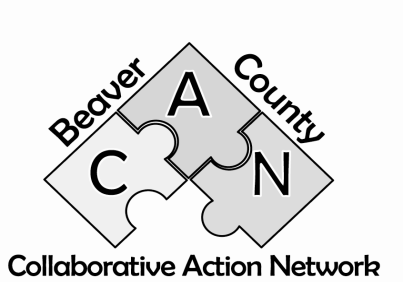 Board Directory2017-18 “We unite community leaders through collaboration, networking and quality trainings to improve the organizations that positively impact Beaver County.”Beaver County CAN Collaborative Board* ChairpersonMiller, Paulette, Executive DirectorBeaver County Rehabilitation Center1517 Sixth AvenueNew Brighton, PA  15066-2219724-378-4750412-974-8316 (cell)pmiller@bcrc.net* Vice ChairpersonRiley, Rick, Executive DirectorJob Training for Beaver CountySuite 277 Beaver Valley MallMonaca, PA  15061724-728-2020 X 101724-480-9417 (cell)rriley@jtbc.org* SecretaryFalcone-Bolland, Mary Ann, DirectorHomemaker-Home Health Aide Service of 	Beaver County376 Market StreetBeaver, PA  15009724-774-4002 X 14412-671-3782 (cell)mabolland@hmhh.org* TreasurerRevay, Dayna, AdministratorBeaver County Children & Youth Services1080 Eighth AvenueBeaver Falls, PA  15010724-891-5800724-513-5887 (cell)drevay@bccys.org* Ex. Bd. Member at LargeThomas, Darlene, Executive DirectorWomen’s Center of Beaver CountyP.O. Box 428Beaver, PA  15009724-775-2032724-974-4632 (cell)dthomas@womenscenterbc.org* Immediate Past ChairMike, Gerard, AdministratorBeaver County Behavioral Health1040 Eighth AvenueBeaver Falls, PA  15010724-847-6225, ext. 307724-622-3295 (cell)gmike@bcbh.org* Ex. Bd. Member at LargeHall, Linda, AdministratorBeaver County Office on Aging1020 Eighth AvenueBeaver Falls, PA  15010724-847-2262724-601-6014 (cell)lhall@BCoA.usDuafala, Jean, Executive DirectorDrug and Alcohol Services of Beaver Valley, 697 State StreetBeaver, PA  15009724-728-8220724-375-1013jduafala@dasbv.orgKing, Cheryl, Executive DirectorFranklin Center of Beaver County, Inc.524 Franklin AvenueAliquippa, PA  15001724-378-2882(412) 478-3294cking@franklincenter.orgKoehler, Joanne, Executive DirectorMental Health Association in Beaver County105 Brighton Avenue Rochester, PA  15074724-775-4165724-575-5245 (cell)jkoehler@mhabc.orgMary Leitao, Executive DirectorAdult Literacy Action of Beaver County336 College AvenueBeaver, PA  15009724-773-7810724-462-8785 (cell)mml21@psu.eduOliver, Jodi, DirectorBeaver County Library System 109 Pleasant Drive Suite 101Aliquippa, PA  15001724-770-2081  www.beaverlibraries.org joliver@beaverlibraries.orgPage 2Beaver County CANBoard Member DirectoryOzegovich, Tami, DirectorBeaver County Head Start 205 Beaver Valley MallMonaca, PA  15061724-728-2110724-771-8780 (cell)tozegovich@privateindustrycouncil.comRosendale, Eric, Executive DirectorBeaver Valley Intermediate Unit #27147 Poplar DriveMonaca, PA   15061724-774-7800 Ext 3036724-494-2205 (cell)egr@BVIU.orgRubino, Mike, Executive DirectorUnited Way of Beaver County3582 Brodhead Road, Suite 205Monaca, PA  15061724-774-3210724-601-3843 (Cell)mikerubino@unitedwaybc.orgSeery, Veronica, Executive DirectorBeaver County Assistance Office171 Virginia AvenueRochester, PA  15074724-773-7373vseery@state.pa.usSignore, Lisa, DirectorCommunity Development Program1013 Eighth AvenueBeaver Falls, PA  15010724-847-3889, ext. 13lsignore@beavercountypa.govTimpano, Marie, Executive DirectorThe Cornerstone of Beaver County501 7th AvenueBeaver Falls, PA  15010724-846-6400matimpano@aol.comYaworsky, Brian, Executive DirectorHousing Authority of the County of Beaver300 State StreetBeaver, PA  15009724-775-1220, ext. 22724-624-0193 (cell)hacbby@comcast.net    Lynell Scaff, CoordinatorBCCAN					PO Box 369Beaver, PA	15009412-897-9495lscaff@bccan.orgwww.bccan.org01/10/2018